OCENJEVANJE ZNANJA – DRUŽBA 4. razredOdsotnost učenca pri pisnem ocenjevanju znanja: Če je učenec na dan pisnega ocenjevanja znanja (v nadaljevanju redno pisno ocenjevanje) odsoten, učitelj določi datum, kdaj bo učenec naknadno pisal pisno ocenjevanje znanja (v nadaljevanju naknadno pisno ocenjevanje). Pri določitvi datuma naknadnega pisnega ocenjevanja znanja se šteje, da je bil učenec o datumu obveščen takrat kot vsi njegovi sošolci - torej najmanj 5 delovnih dni pred rednim pisnim ocenjevanjem znanja. Učni sklop naknadnega pisnega ocenjevanja  je enak ocenjevanemu učnemu sklopu rednega pisnega ocenjevanja, prav tako je enaka struktura težavnosti nalog, taksonomskih stopenj, delež minimalnih in ostalih standardov ter cilji nalog. Zaradi zagotavljanja enakosti vsem učencem striktno pazimo, da naloge pri naknadnem pisnem ocenjevanju in rednem pisnem ocenjevanju niso enake.OCENJEVANJE ZNANJA – GLASBENA UMETNOST 4. razredOCENJEVANJE ZNANJA – LIKOVNA UMETNOST 4. razredKRITERIJI OCENJEVANJA PRI ZAKLJUČEVANJU OCEN 1. OCENE IZDELKOV 2. UREJENOST IN REDNO PRINAŠANJE LIKOVNIH POTREBŠČIN K POUKU 3. AKTIVNO SODELOVANJE PRI POUKU 4. ODNOS DO PREDMETA (trud, spoštovanje)OCENJEVANJE ZNANJA – MATEMATIKA 4. razredOdsotnost učenca pri pisnem ocenjevanju znanja: Če je učenec na dan pisnega ocenjevanja znanja (v nadaljevanju redno pisno ocenjevanje) odsoten, učitelj določi datum, kdaj bo učenec naknadno pisal pisno ocenjevanje znanja (v nadaljevanju naknadno pisno ocenjevanje). Pri določitvi datuma naknadnega pisnega ocenjevanja znanja se šteje, da je bil učenec o datumu obveščen takrat kot vsi njegovi sošolci - torej najmanj 5 delovnih dni pred rednim pisnim ocenjevanjem znanja. Učni sklop naknadnega pisnega ocenjevanja  je enak ocenjevanemu učnemu sklopu rednega pisnega ocenjevanja, prav tako je enaka struktura težavnosti nalog, taksonomskih stopenj, delež minimalnih in ostalih standardov ter cilji nalog. Zaradi zagotavljanja enakosti vsem učencem striktno pazimo, da naloge pri naknadnem pisnem ocenjevanju in rednem pisnem ocenjevanju niso enake.KRITERIJI OCENJEVANJA PRI ZAKLJUČEVANJU OCEN 1. ZNANJE (pisno ocenjevanje, ustno ocenjevanje) 2. REDNO PISANJE DOMAČIH NALOG3. UREJENOST ZVEZKOV IN ŠOLSKIH POTREBŠČIN4. REDNO PRINAŠANJE ŠOLSKIH POTREBŠČIN K POUKU 5. AKTIVNO SODELOVANJE PRI POUKU (dvigujem roko, zastavljam smiselna vprašanja, se zanimam za učno snov, prinašam aktualne novice)6. ODNOS DO PREDMETA (trud, spoštovanje)7. DODATNO DELO (referati, plakati, dodatne naloge ipd.) OCENJEVANJE ZNANJA – NARAVOSLOVJE IN TEHNIKA 4. razredOdsotnost učenca pri pisnem ocenjevanju znanja: Če je učenec na dan pisnega ocenjevanja znanja (v nadaljevanju redno pisno ocenjevanje) odsoten, učitelj določi datum, kdaj bo učenec naknadno pisal pisno ocenjevanje znanja (v nadaljevanju naknadno pisno ocenjevanje). Pri določitvi datuma naknadnega pisnega ocenjevanja znanja se šteje, da je bil učenec o datumu obveščen takrat kot vsi njegovi sošolci - torej najmanj 5 delovnih dni pred rednim pisnim ocenjevanjem znanja. Učni sklop naknadnega pisnega ocenjevanja  je enak ocenjevanemu učnemu sklopu rednega pisnega ocenjevanja, prav tako je enaka struktura težavnosti nalog, taksonomskih stopenj, delež minimalnih in ostalih standardov ter cilji nalog. Zaradi zagotavljanja enakosti vsem učencem striktno pazimo, da naloge pri naknadnem pisnem ocenjevanju in rednem pisnem ocenjevanju niso enake.KRITERIJI OCENJEVANJA PRI ZAKLJUČEVANJU OCEN 1. ZNANJE (pisno ocenjevanje, ustno ocenjevanje) 2. REDNO PISANJE DOMAČIH NALOG3. UREJENOST ZVEZKOV IN ŠOLSKIH POTREBŠČIN4. REDNO PRINAŠANJE ŠOLSKIH POTREBŠČIN K POUKU 5. AKTIVNO SODELOVANJE PRI POUKU (dvigujem roko, zastavljam smiselna vprašanja, se zanimam za učno snov, prinašam aktualne novice)6. ODNOS DO PREDMETA (trud, spoštovanje)7. DODATNO DELO (referati, plakati, dodatne naloge ipd.) OCENJEVANJE ZNANJA – SLOVENŠČINA 4. razredOdsotnost učenca pri pisnem ocenjevanju znanja: Če je učenec na dan pisnega ocenjevanja znanja (v nadaljevanju redno pisno ocenjevanje) odsoten, učitelj določi datum, kdaj bo učenec naknadno pisal pisno ocenjevanje znanja (v nadaljevanju naknadno pisno ocenjevanje). Pri določitvi datuma naknadnega pisnega ocenjevanja znanja se šteje, da je bil učenec o datumu obveščen takrat kot vsi njegovi sošolci - torej najmanj 5 delovnih dni pred rednim pisnim ocenjevanjem znanja. Učni sklop naknadnega pisnega ocenjevanja  je enak ocenjevanemu učnemu sklopu rednega pisnega ocenjevanja, prav tako je enaka struktura težavnosti nalog, taksonomskih stopenj, delež minimalnih in ostalih standardov ter cilji nalog. Zaradi zagotavljanja enakosti vsem učencem striktno pazimo, da naloge pri naknadnem pisnem ocenjevanju in rednem pisnem ocenjevanju niso enake.KRITERIJI OCENJEVANJA PRI ZAKLJUČEVANJU OCEN 1. ZNANJE (pisno ocenjevanje, ustno ocenjevanje) 2. REDNO PISANJE DOMAČIH NALOG3. UREJENOST ZVEZKOV IN ŠOLSKIH POTREBŠČIN4. REDNO PRINAŠANJE ŠOLSKIH POTREBŠČIN K POUKU 5. AKTIVNO SODELOVANJE PRI POUKU (dvigujem roko, zastavljam smiselna vprašanja, se zanimam za učno snov, prinašam aktualne novice)6. ODNOS DO PREDMETA (trud, spoštovanje)7. DODATNO DELO (referati, plakati, dodatne naloge ipd.) OCENJEVANJE ZNANJA – ANGLEŠČINA 4. razredSplošni opisni kriterij za ustno ocenjevanje: Splošni kriterij za pisno ocenjevanje:Preverjamo oziroma vrednotimo naslednje zmožnosti:poslušanje (naloge tipa dopolnjevanje, izbirnega tipa, dopolnjevanje tabele, kratki odgovori...)bralno razumevanje (kratki odgovori, T/F,  naloga izbirnega tipa....)raba jezika (poudarek je na preverjanju besedišča;naloge tipa dopolnjevanje, izbirnega tipa ali tipa kratkih odgovorov)pisanje (pisanje vodenih krajših besedil, opis slikovnih iztočnic)Zaključevanje ocen:Pri zaključevanju ocen se upoštevajo vse ustne in pisne ocene, ki jih je učenec pridobil tekom šolskega leta. Istočasno pa se, predvsem kadar pri učencu ni možno pošteno zaključiti ocene na podlagi ocen, upoštevajo tudi: sodelovanje, redno opravljanje domačih nalog, obiskovanje dodatnega in dopolnilnega pouka, trud in prizadevnost, vestnost, redno prinašanje učnih pripomočkov, sodelovanje pri interesnih dejavnostih, opravljena angleška bralna značka in vse ostale aktivnosti, ki se izvajajo med poukom in izven pouka. 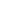 OCENJEVANJE ZNANJA – ŠPORT 4. razredOcenaOPISNA OBRAZLOŽITEV5Učenec usvoji standarde znanja predmeta. Samostojno, z lastnimi besedami in primeri razloži zahtevana vsebinska znanja. Svoje znanje uporabi v novih situacijah ter celostno obravnava probleme. Razvija spretnosti, vrednote in stališča, ki jih smiselno utemelji. Pridobljena znanja in spretnosti uporabi za reševanje resničnih vprašanj in stvarnih problemskih situacij. Redno sodeluje pri pouku in kaže velik interes za delo in učenje.4Učenec usvoji standarde znanja. Z lastnimi besedami in primeri razloži zahtevana vsebinska znanja. Pridobljena znanja in spretnosti uporabi za reševanje resničnih vprašanj in problemskih situacij. Razvija spretnosti, vrednote in stališča. Sodeluje pri pouku in pokaže zanimanje za predmet.3Učenec usvoji večino standardov znanja. Ob znanih primerih s svojimi besedami opiše posamezne pojme ter bistvene značilnosti pojavov. Ponovi, kar je ob razlagi spoznal, navede in našteje nekaj osnovnih pojmov ter vsebinskih znanj. Ob dodatnih navodilih oblikuje splošne ugotovitve. Razvija nekatere spretnosti in vrednote. Ob spodbudi sodeluje pri pouku in pokaže ustrezen odnos do predmeta.2Učenec usvoji minimalne standarde znanja. Ob zastavljenih vprašanjih našteje, prepozna in ponovi nekatere pojme in posamezne pojave. Razvija nekatere spretnosti in vrednote. Pokaže ustrezen odnos do predmeta.1 Ne dosega minimalnih standardov znanj.PETJEANALITIČNOPOSLUŠANJEINFORMATIVNAZNANJAODLIČNO ( 5 )Aktivno in zanesljivo poje v razrednem zboru, samostojno in ob instrumentalni spremljavi. Upošteva dogovorjen način izvajanja, (dinamiko, tempo), zapoje tudi solistične odlomke. Samostojno spremlja pesmi na Orff - ova in lastna glasbila.Učenec samostojno ob posnetkih prepoznava zvoke, ljudske in umetne pesmi ter izvajalce. Razlikuje tonske višine, daljše in krajše tone.  Določa tempo, izraznost skladb in vedno išče prave rešitve.Podrobno pozna značilnosti glasbenega razvoja. Razlikuje ljudsko in umetno pesem. Poimenuje in zapisuje tonske višine. Prepoznava glasbene oblike, skladatelje  in njihova pomembnejša dela. Glasbena znanja uporabi v medpredmetni povezavi.PRAV DOBRO ( 4 )Poje v razrednem zboru in samostojno ob instrumentalni spremljavi, upošteva večino dogovorjenega načina izvajanja ( dinamike, tempa ). Spremlja na glasbenih in lastnih inštrumentih ter večino upošteva dinamične in agogične spremembe.Glasbo posluša in prepoznava glasbene izvajalce, zasedbe, skladatelje, zakonitosti. Vedno ne sodeluje v iskanju pravih rešitev.Pozna značilnosti glasbenega razvoja. Razlikuje ljudsko in umetno pesem. Poimenuje in zapisuje tonske višine. Prepoznava pomembnejša dela glasbenih ustvarjalcev. Pojme pozna, vendar jih ne zna medsebojno povezovati. DOBRO ( 3 )V razrednem zboru insamostojno poje del repertoarja in le delno upošteva dinamične ter agogične spremembe. Spremlja z lažjimi vzorcih na glasbilih.Glasbo posluša in delno pozna glasbene izvajalce, zakonitosti, skladatelje in delno sodeluje v iskanju pravih rešitev. Ni sposoben primerjave.Delno pozna značilnosti glasbenega razvoja. Delno razlikuje ljudsko in umetno pesem. Poimenuje in delno zapisuje tonske višine ter glasbene oblike. Pomanjkljivo poimenuje skladatelje in njihova dela.ZADOSTNO ( 2 )Slabo poje v razrednem zboru in samostojno ob instrumentalni spremljavi. Poje v skromnem obsegu in potrebuje pomoč,vendar se trudi.Slabo posluša in ob poslušanih posnetkih prepoznava samo posamezne glasbene primere.Dosega minimalne značilnosti glasbenega razvoja, stilna obdobja, glasbena dela. Slabo loči tonske višine in njihov zapis. Glasbene pojme uporablja le s pomočjo učitelja.OcenaOPISNA OBRAZLOŽITEV5Rešitev likovnega problema je izvirna in ustvarjalna. Upošteva navodila za izvedbo likovne tehnike in jo samostojno ter uspešno uporabi. Motiv je izviren, samosvoj in usklajen z likovnim problemom. Ima naklonjen odnos do likovnega ustvarjanja, pri delu izkaže vztrajnost in doslednost. Je samostojen in prinaša likovne potrebščine in potreben material. Aktivno in kritično sodeluje v presoji likovnih izdelkov sošolcev. Je zelo uspešen na vseh likovnih področjih.4Rešitev likovnega problema je večkrat zanimiva in ustvarjalna. Upošteva navodila za izvedbo likovne tehnike in jo uspešno uporabi. Idejo za motiv mu pretežno dajo izdelki sošolcev, izkaže manj originalnosti. Rad se likovno izraža in prinese zahtevane potrebščine. Prizadeva si, da bi likovno nalogo izpolnil. Sodeluje pri presoji likovnih izdelkov sošolcev. Je uspešen na vseh likovnih področjih.3V likovnem izražanju je manj spreten. Pri izbiri motivov izkaže malo izvirnosti in domiselnosti, zgleduje se pretežno po sošolcih. Postopke likovne tehnike izvede nedosledno, z učiteljevo pomočjo. Kaže delno pripravljenost za likovno izražanje, majhno vztrajnost in doslednost. Likovne potrebščine prinaša občasno. Prizadeva si, da bi likovno nalogo izpolnil. Je uspešen na posameznih likovnih področjih.2V likovnem izražanju je nedosleden, nerazgibano in manj domiselno reši likovni problem. Pri izbiri motivov se zgleduje pri sošolcih. Likovno tehniko uporablja površno in nedosledno. Večkrat je brez potrebščin za likovni pouk. Izkaže zelo majhno pripravljenost za likovno izražanje. Je delno uspešen na posameznih likovnih področjih.1 Ne dosega večine učnih ciljev, ki predstavljajo standarde znanja iz učnega načrta.OcenaOPISNA OBRAZLOŽITEV5Učenec usvoji standarde znanja predmeta. Samostojno rešuje naloge, razume navodila in pravilno sklepa. Zna uporabljati matematično izrazoslovje in simboliko, med seboj poveže posamezne matematične pojme in postopke. Pozna zakonitosti in postopke reševanja matematičnih problemov, pri tem uporablja različne strategije reševanja. Iz besedila izlušči bistvene podatke, na ustrezen način zbere in prikaže podatke. Pri delu je natančen, vztrajen pri reševanju nalog, ima razvit občutek za pregledno urejeno skico. Zna rokovati z geometrijskim orodjem. Aktivno sodeluje pri pouku in kaže velik interes za učenje.4Učenec usvoji standarde znanja. Samostojno rešuje naloge, razume navodila in pravilno sklepa. Pozna zakonitosti reševanja nalog, vendar je pri delu nepazljiv in površen. Pri reševanju nalog naredi manjše napake, ki jih po opozorilu takoj popravi. Iz besedila izlušči bistvene podatke, na ustrezen način zbere in prikaže podatke. Pri reševanju nalog je vztrajen, ima razvit občutek za pregledno urejeno skico. Zna rokovati z geometrijskim orodjem. Sodeluje pri pouku in pokaže zanimanje za predmet.3Učenec usvoji večino standardov znanja. Razume postopke reševanja nalog in pravila. Reši enostavne primere nalog. Je negotov pri reševanju matematičnih problemov. Zbere, uredi in prikaže podatke. Pri delu je manj natančen in vztrajen. Je manj spreten pri ravnanju z geometrijskim orodjem. Sodeluje pri pouku in pokaže ustrezen odnos do predmeta.2Učenec usvoji minimalne standarde znanja. Reši posamezne dele nalog in prepozna osnovne matematične pojme. Razumevanje pojmov in postopkov je pomanjkljivo in potrebuje dodatno razlago pri reševanju nalog. Pri delu je manj natančen in manj vztrajen. Je manj spreten pri ravnanju z geometrijskim orodjem. Pokaže ustrezen odnos do predmeta.1Ne dosega minimalnih standardov znanj.OcenaOPISNA OBRAZLOŽITEV5Učenec usvoji standarde znanja predmeta. Samostojno, z lastnimi besedami in primeri razloži zahtevana naravoslovna znanja. Svoje znanje uporabi v novih situacijah, tako da argumentira in utemelji nastanek posameznih pojavov, predvidi posledice, ugotavlja vzroke ter celostno obravnava raziskovalne probleme. Razvija spretnosti, kot so zaznavanje, merjenje, primerjanje, razvrščanje in sklepanje. Zna natančno opazovati, raziskovati in grafično predstaviti podatke. Zna sistematično načrtovati in izvajati poskuse in raziskave ter predstaviti rezultate. Smotrno uporablja gradiva, spretno in varno ravna z orodjem. Zna skicirati, graditi in sestavljati različne predmete po načrtu. Redno sodeluje pri pouku in kaže velik interes za delo in učenje.4Učenec usvoji standarde znanja. S svojimi besedami opiše posamezne pojme ter bistvene značilnosti pojavov. Znanje uporabi v podobnih situacijah, tako da utemelji in ponazori nastanek posameznih pojavov. Razvija posamezne spretnosti. Zna opazovati, raziskovati in grafično predstaviti podatke. Zna izvajati poskuse in raziskave ter predstaviti rezultate. Smotrno uporablja gradiva, spretno in varno ravna z orodjem. Zna skicirati, graditi in sestavljati različne predmete po načrtu. Sodeluje pri pouku in pokaže zanimanje za predmet.3Učenec usvoji večino standardov znanja. Ponovi, kar je ob razlagi spoznal, navede in našteje nekaj osnovnih pojmov ter vsebinskih znanj. Ob dodatnih navodilih oblikuje splošne ugotovitve. Razvija posamezne spretnosti. Zna opazovati in grafično predstaviti podatke. Sodeluje pri izvajanju poskusov ter predstavitvi rezultatov. Uporablja ustrezna gradiva, varno ravna z orodjem. Zna graditi in sestavljati enostavnejše predmete po načrtu. Sodeluje pri pouku in pokaže ustrezen odnos do predmeta.2Učenec usvoji minimalne standarde znanja. Ob pomoči učitelja našteje, prepozna in ponovi nekatere pojme in posamezne pojave. Razvija posamezne spretnosti in vrednote. Sodeluje pri izvajanju poskusov ter predstaviti rezultatov. Uporablja ustrezna gradiva, varno ravna z orodjem. Zna graditi in sestavljati enostavne predmete po načrtu. Pokaže ustrezen odnos do predmeta.1Ne dosega minimalnih standardov znanj.Ocena OPISNA OBRAZLOŽITEV5Učenec usvoji standarde znanja jezikovnega pouka in književnosti. Prepozna ter dosledno razčleni prebrano in poslušano besedilo. Samostojno tvori podobno besedilo, pri tem upošteva obliko, vsebino in zunanjo zgradbo. Besedila so vsebinsko bogata in smiselno povezana. Piše čitljivo in pravopisno pravilno. Pri obravnavi besedila uporablja temeljne jezikovne izraze. Dosledno uporablja jezikovna znanja. Pripravi in izvede okoliščinam ustrezen govorni nastop. Govori tekoče, razločno, naravno in čim bolj zborno. Razume, samostojno vrednoti in primerja književna besedila. Interpretativno bere. Aktivno sodeluje pri pouku in kaže velik interes za delo in učenje.4Učenec usvoji standarde znanja jezikovnega pouka in književnosti. Prepozna ter razčleni prebrano in poslušano besedilo. Tvori podobno besedilo, pri tem upošteva obliko, vsebino in zunanjo zgradbo besedila. Besedila so smiselno povezana. Piše čitljivo, z manjšimi pravopisnimi napakami. Pozna pravopisna pravila. Pri obravnavi besedila uporablja temeljne jezikovne izraze. Pripravi in izvede okoliščinam ustrezen govorni nastop. Govori razločno, naravno in čim bolj zborno. Bere tekoče, z govorom delno ponazarja razpoloženje v besedilih. Sodeluje pri pouku in kaže interes za predmet.3Učenec usvoji večino standardov znanja jezikovnega pouka in književnosti. Prepozna ter razčleni prebrano in poslušano besedilo. Tvori podobno besedilo, pri tem večinoma upošteva obliko in vsebino besedila. Piše čitljivo, pozna posamezna pravopisna pravila, jih delno upošteva. Pri obravnavi besedila uporablja temeljne jezikovne izraze. Pripravi in izvede okoliščinam krajši govorni nastop. Govori razločno in čim bolj zborno. Bere enostavnejša besedila. Kaže ustrezen odnos do predmeta.2Učenec usvoji minimalne standarde znanja jezikovnega pouka in književnosti. Prepozna ter delno razčleni prebrano in poslušano besedilo. Tvori enostavnejše besedilo, pri tem delno upošteva obliko in vsebino besedila. Piše čitljivo, delno pozna in upošteva pravopisna pravila. Uporablja osnovne jezikovne izraze. Pripravi in izvede vnaprej pripravljen krajši govorni nastop. Govori razločno in čim bolj zborno. Bere krajša in enostavnejša besedila. Kaže ustrezen odnos do predmeta.1Ne dosega minimalnih standardov znanj.OcenaOPISNA OBRAZLOŽITEV5Učenec samostojno poimenuje, pripoveduje, učenčeve izjave so popolnoma v skladu z nalogami. Besedišče je pravilno, raznoliko in popolnoma ustrezno. Pravilno uporablja jezikovna znanja v produktivni rabi, povedi ustrezno povezuje. Izgovorjava je razumljiva.4Pripoveduje z malo dodatne spodbude, podpore. Besedišče je primerno in večinoma ustrezno. Večinoma pravilno uporablja jezikovna znanja in večinoma pravilno povezuje povedi. Izgovorjava je razumljiva.3Potrebuje pogosto dodatno spodbudo, izražanje je na nekaj mestih oteženo, potrebna je podpora učitelja. Besedišče je ustrezno, s posameznimi neustreznostmi, občasno pomanjkljivo. Prisotne so napake pri uporabi jezikovnih znanj in občasne težave pri povezovanju povedi.2Potrebuje stalno dodatno spodbudo in velika podpora učitelja. Besedišče je skromno in preprosto, določenega besedišča ne pozna ali besedišče neustrezno uporablja. Prisotne so večje napake pri uporabi jezikovnih znanj, povedi so kratke in občasno nerazumljive.1Govori, a večinoma neustrezno. Besedišče, okrnjeno, zelo skromno. Slovnica – pozna le redke značilnosti. Izgovorjava je nerazumljiva, z mnogimi nepravilnostmi.   ALI Premalo komunikacije. OCENAOPIS OCENEODLIČNO5Učenec-ka presega temeljne standarde, ki so določeni v učnem načrtu in ciljih ter učinkovito, tehnično pravilno, varno in samostojno obvladuje najzahtevnejše gibalne naloge pri individualnih in kolektivnih športnih panogah. Zelo dobro obvladuje teoretična in praktična znanja, povezana s športnimi panogami in njihovimi vsebinami. Pogosto sodeluje pri pouku kot vodja, demonstrator in izvajalec. Zelo dobro sodeluje s sošolci in športnim pedagogom, s tem si širi obzorje znanja in poznavanja športa – samostojno spremlja in vrednoti svoj napredek. Ima odlične (optimalne in boljše) športne dosežke. Pokaže interes do športa s sodelovanjem v različnih športnih aktivnostih.PRAV DOBRO4Učenec-ka dosega temeljne standarde, ki so določeni v učnem načrtu in ciljih ter  racionalno, varno in samostojno obvladuje zahtevnejše gibalne naloge pri individualnih in kolektivnih športnih panogah. Obvladuje teoretična in praktična znanja, povezana s športnimi panogami in njihovimi vsebinami. Dobro sodeluje s sošolci in športnim pedagogom  –  samostojno spremlja in vrednoti svoj napredek. Ima optimalne športne dosežke. Pokaže interes do športa s sodelovanjem v različnih športnih aktivnostih.DOBRO3Učenec-ka dosega temeljne standarde, ki so določeni v učnem načrtu in ciljih ter varno in samostojno obvladuje manj zahtevnejše gibalne  naloge. Zahtevnejše naloge opravi z aktivnim ali pasivnim varovanjem. Obvladuje teoretična in praktična znanja, povezana z nekaterimi športnimi panogami in njihovimi vsebinami. Sodeluje s sošolci in športnim pedagogom –  spremlja svoj napredek. Ima povprečne (temeljne in boljše) športne dosežke. Sodeluje v posameznih dodatnih športnih aktivnostih.ZADOSTNO2Učenec-ka komaj dosega minimalno, ter delno temeljno znanje, določeno v učnem načrtu in ciljih šolske športne vzgoje. Zahtevnejše gibalne naloge opravi samo z aktivnim varovanjem in s prilagojenimi pogoji. Slabo obvladuje teoretična in praktična znanja. Redko spremlja svoj napredek in ga zna vrednotiti samo s pomočjo. Dosega temeljne športne rezultate. NEZADOSTNO1Učenec-ka ne dosega minimalnega, temeljnega znanja, določenega z učnim načrtom in cilji. Ne obvladuje teoretična in praktična znanja in ne more samostojno opraviti enostavnejših nalog. Ne spremlja svoj napredek in ga ne zna samostojno vrednotiti. Vedno je potrebno aktivno varovanje. Ne dosega temeljnih športnih rezultatov. 